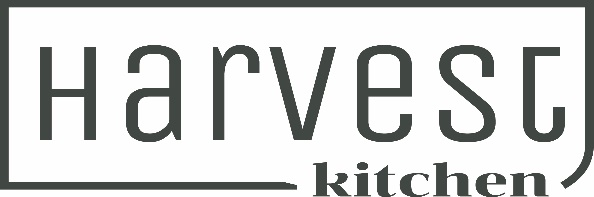 Autumn Menu 2024  House Made Dips with Toasted Artisan Bread 17Hummus, Vegan Basil Pesto & Chef’s ChoiceGreat for sharing Warm Ciabatta Loaf Bread filled with Garlic Butter 15Enough for 2 Chicken Liver Pate with Seifried Rose Jelly, Gherkins, Pickled Onions & Toasted Crostini  (GF Bread available on Request) 28Harvest All Day Breakfast, Streaky Bacon, Sausage Press Pork & Herb Sausage, Field Mushrooms, Tomato, Potato Hash, Fried Eggs, Toast & Harvest Kitchen Smokey Tomato Sauce (no changes possible) 30Creamy Smoked Fish & Mussel Chowder with Ciabatta Bread & Butter 28Greenshell Mussels in a Garlic, Riesling & Lemon Butter Sauce with Toasted Ciabatta (GF on request) 30Harissa Roast Eggplant with Chickpea, Roast Red Onion, Cucumber, Spinach Salad, Pomegranate Dressing & Preserved Lemon Labneh (Vegetarian) (vegan without labneh) 29 Smoked Chicken Caesar Salad, Cos Lettuce, Crispy Bacon, Parmesan Cheese, Croutons, Soft Boiled Egg & Creamy Caesar Dressing (GF option – NO croutons on Request) 30Crunchy Karaage Chicken Burger, Crispy Fried Chicken, Asian Slaw, Soy Ginger Mayo, Sesame Brioche Bun with Fries & Harvest Tomato Sauce 30 (Karaage Tofu Burger available on request)Twice Cooked Pork Belly, Crispy Fried Agrias, Apple sauce, Jus & Waldorf Salad (GF) (DF) 35Our Harvest Restaurant Signature dish – Perfect with Seifried Chardonnay Ribeye Steak, Roast Field Mushrooms, Garlic Butter, Jus, Crispy Agrias & Spinach, Tomato & Parmesan Salad (GF)(DF) 36
